WETTKAMPFKARTE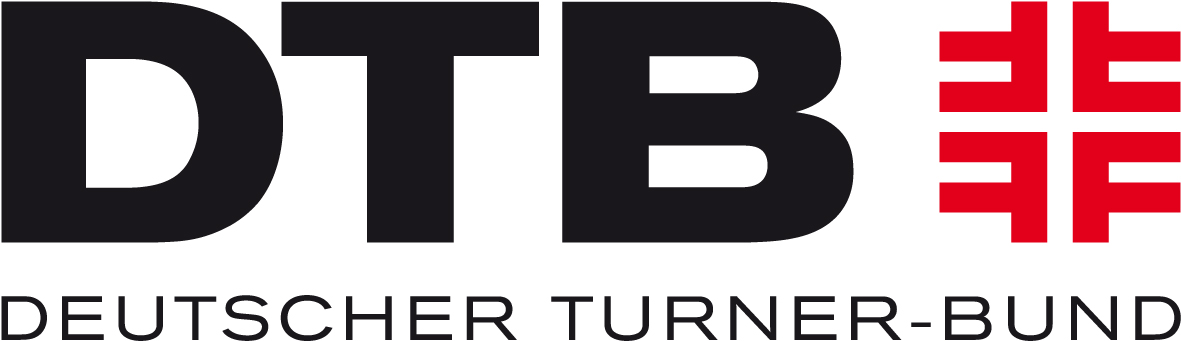 DEUTSCHE MEISTERSCHAFTENTRAMPOLINTURNEN 2019______________________________________                       WettkampfleiterName, VornameVereinJahrgangVeranstaltung Deutsche Meisterschaften 2019Wettkampf-klasse      11/12        13/14           15/16        17-21         17+                          weibl.       männl. Datum 19.10.2019Wettkampf-klasse      11/12        13/14           15/16        17-21         17+                          weibl.       männl. Ausrichter Sportamt Stadt DessauDie vom Aktiven geturnte PflichtOrt DessauDie vom Aktiven geturnte PflichtSprung1.Übung (Pflicht)Pflicht-SprüngeKürFinale12345678910GesamtschwierigkeitGesamtschwierigkeit